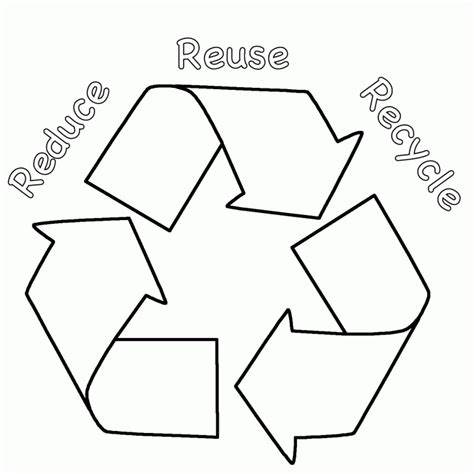 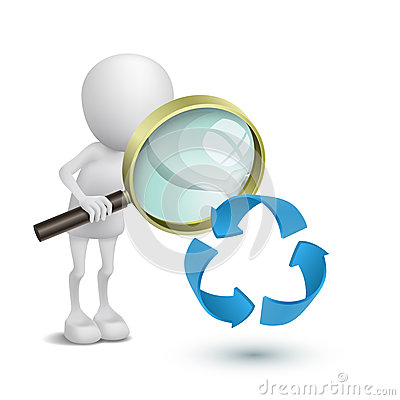 ____   ____   ____   ____   ____  ____   ____          		  18       5        3       25       3       12       5____   ____   ____   ____   ____   ____   ____   		       18         5         3        25        3        12        5____   ____   ____   ____   ____          ____   ____    ____             	      20       15        4         1         25              6        15        18              ____          ____   ____   ____   ____   ____   ____  1                2         5         20       20        5        18____   ____   ____   ____   ____   ____   ____   ____                      20       15       13       15       18        18       15       23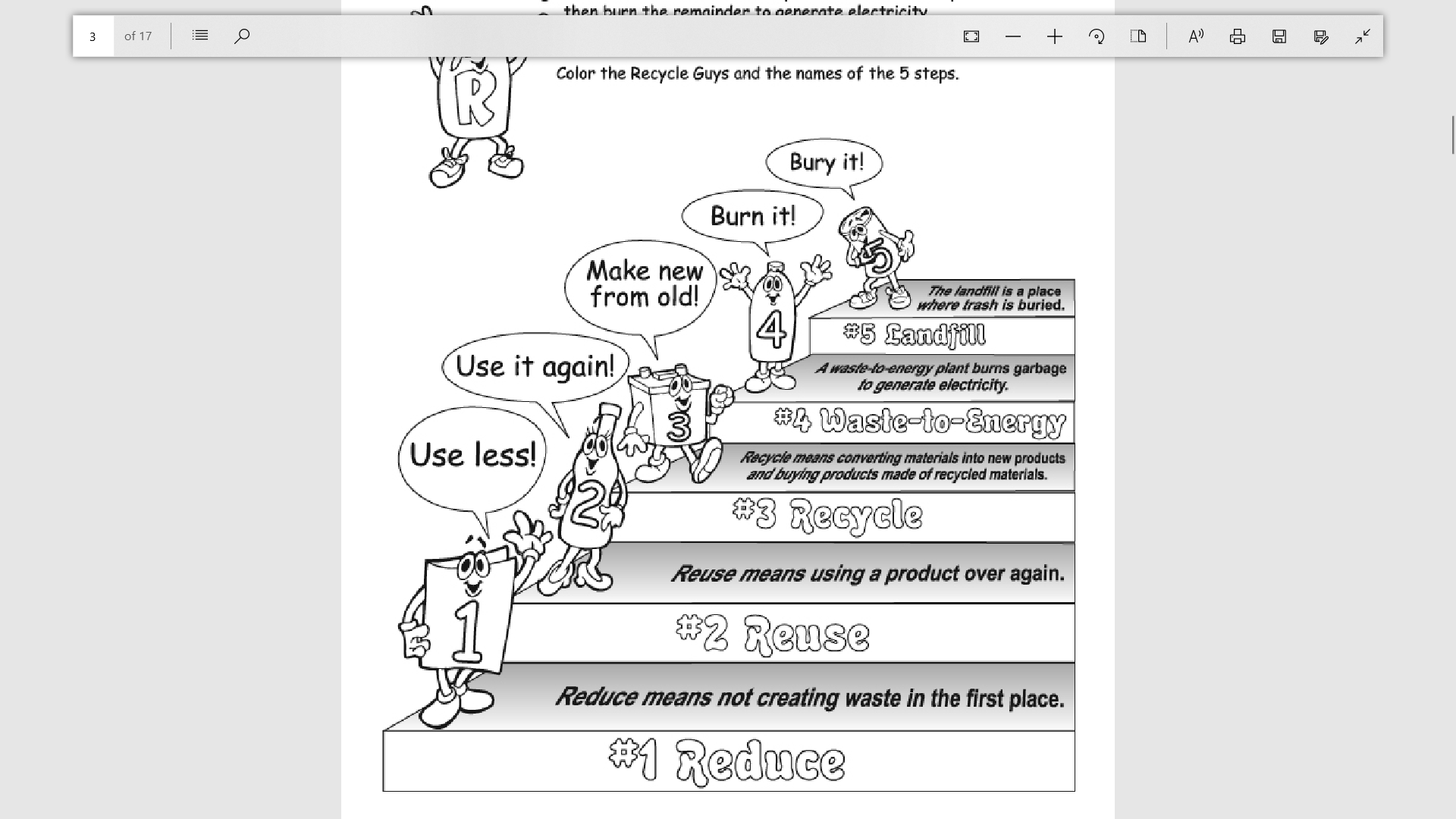 REDUCE WASTE - SHOP WISELY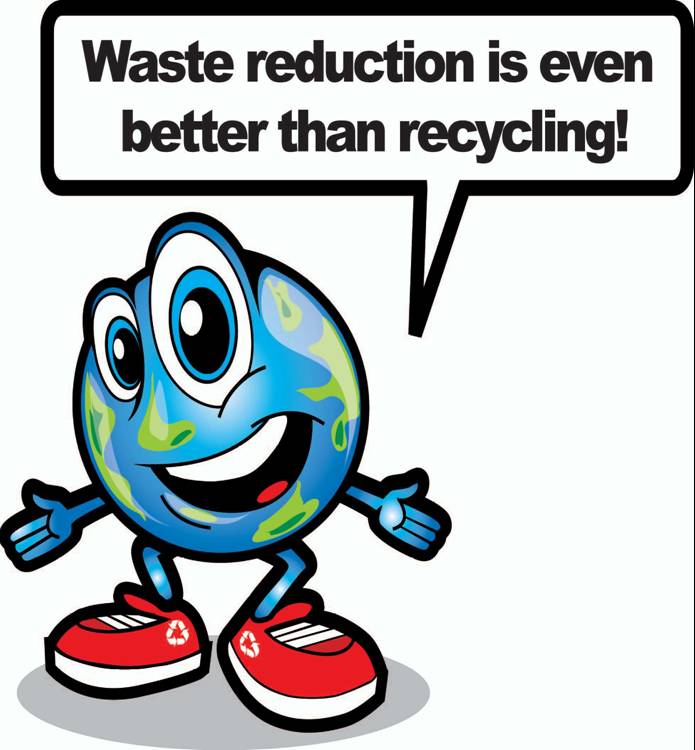 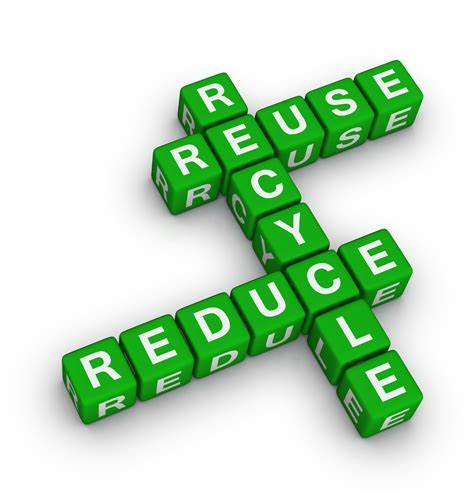 REUSE IT, DON’T BIN ITMany items around your house can be reused by you or someone else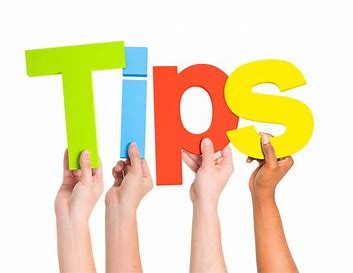 Donate reusable toys, books and clothes to charityPass on clothes to younger friends or familyWrap gifts in reusable gift bagsReuse gift bows, gift bags and wrapping paperExchange toys, games and books with friendsUse washable napkins instead of paper napkinsSave used items such as buttons, fabric, yarn, beads and coloured paper for craft projectsTurn old cans or jars into storage containers for school and art suppliesWrite on BOTH sides of the paperRefill water bottles instead of buying new bottlesHave a car boot saleGive any unwanted items a new home through Fermanagh Free- cycleRECYCLEWhat bin do I go in? Circle the items that can be recycled in your BLUE recycling bin.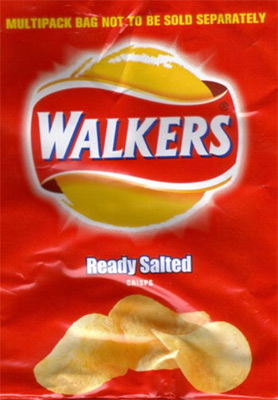 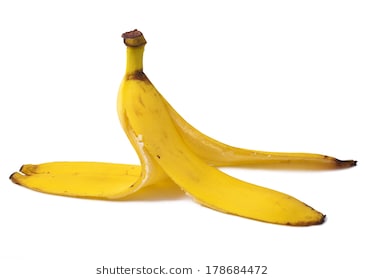 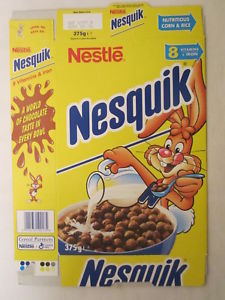 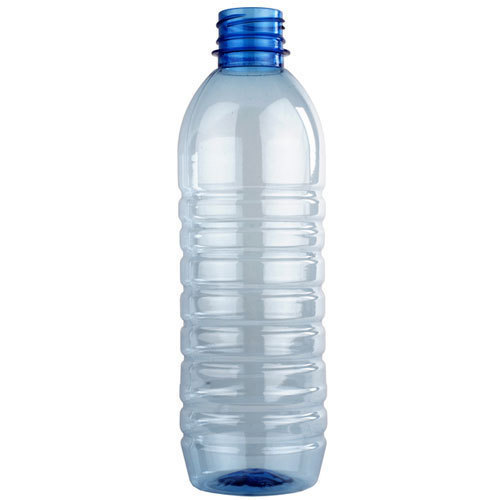 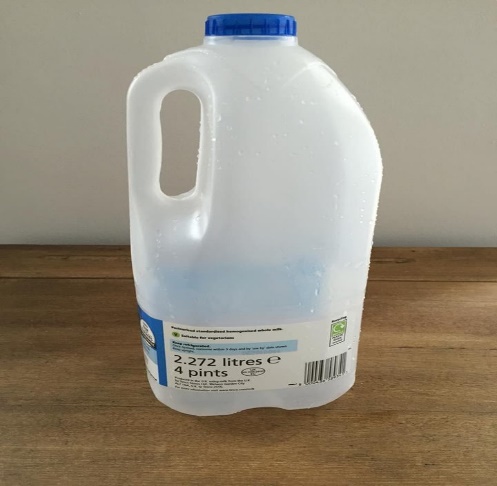 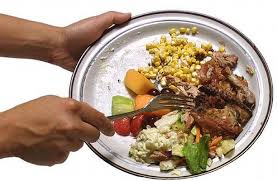 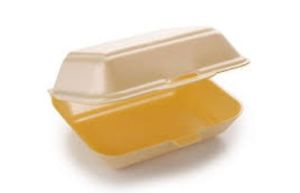 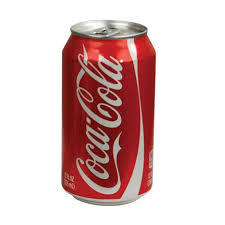 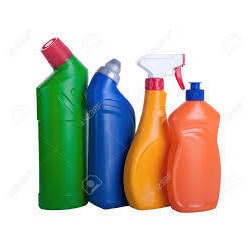 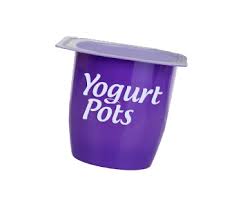 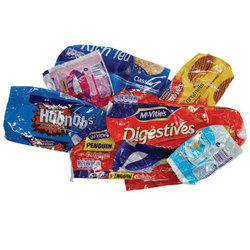 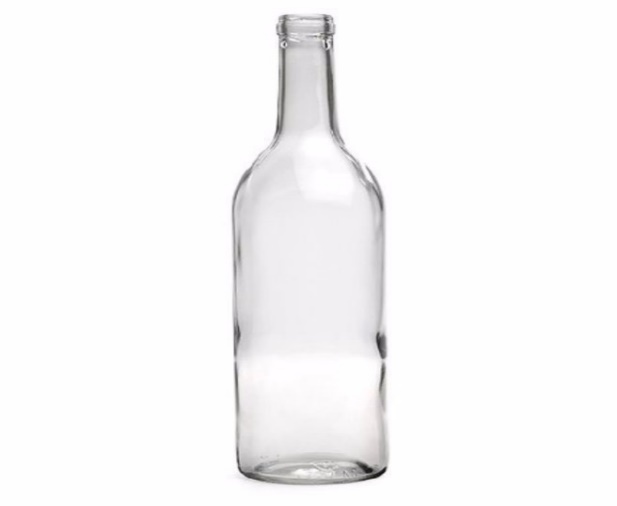 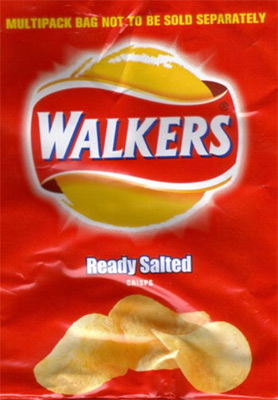 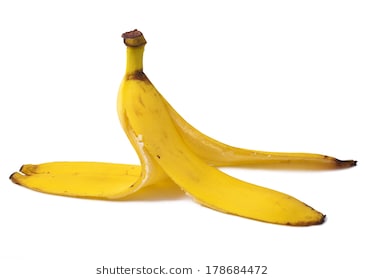 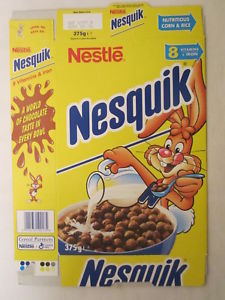 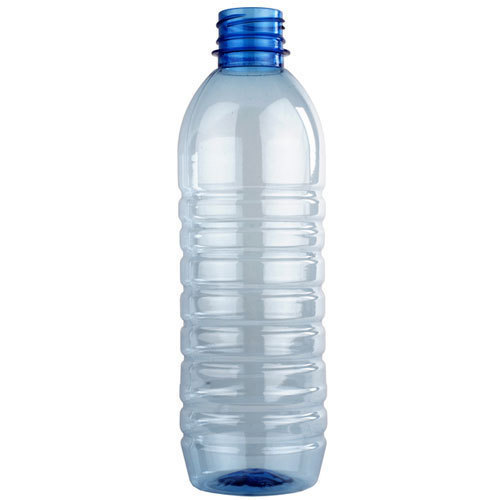 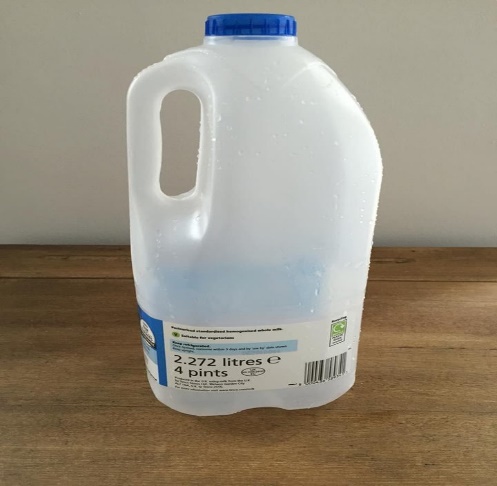 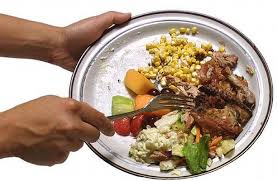 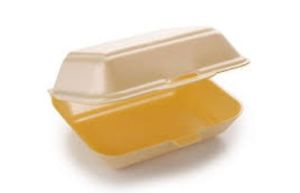 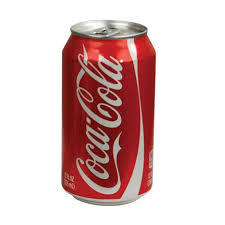 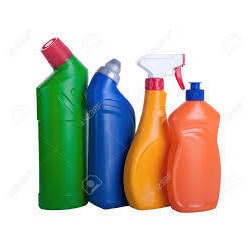 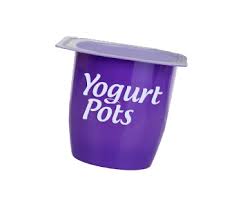 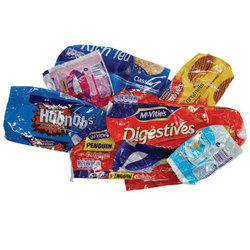 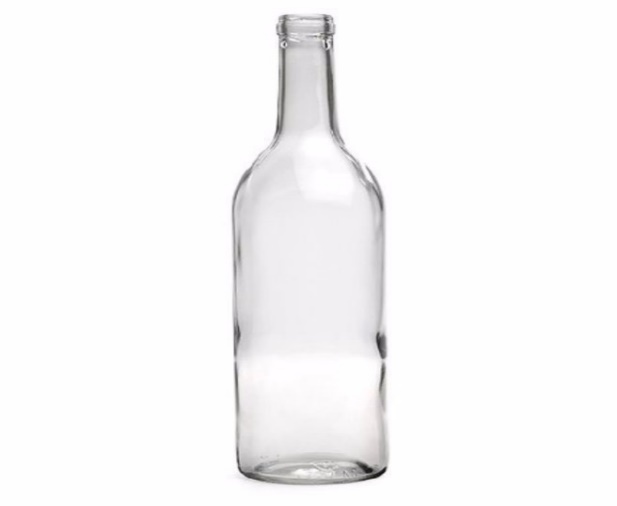 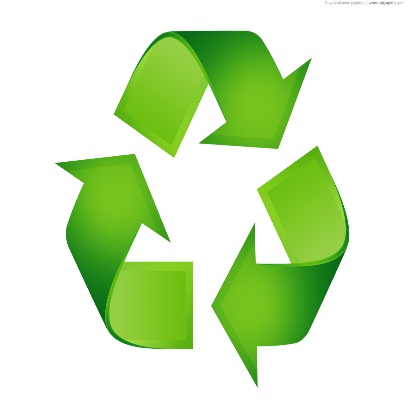 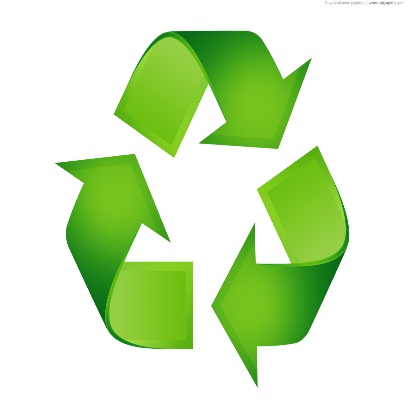 CROSSWORD PUZZLEACROSS2. Plastic pots, tubs and trays can be recycled in our ______ bin4. After you read the ____________ you can reuse it for wrapping paper or recycle it9. Waste reduction and recycling help to _________ our planet10. It’s important to _________ plastic, aluminium, newspaper and glass11. It’s good to donate your old _____ so someone else can play with themDOWN1. ________ bottles and jars can be recycled over and over again3. Lets not litter and keep our district _______5. All food waste can be recycled in our _______ bin6. When our black/ green bin is collected, the lorry empties the rubbish at the ______7. When shopping, use reusable bags instead of _______ bags to reduce waste8. Use both sides of paper to ______ the amount of paper we use10. The 3 R’s are Reduce, _______ and RecycleRECYCLEWhat bin do I go in? Circle the items that can be recycled in your BROWN recycling bin.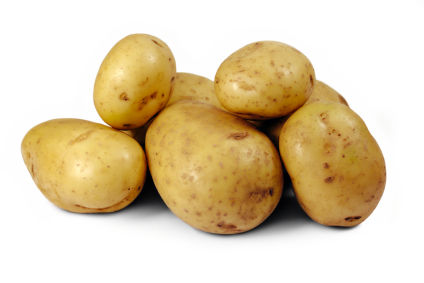 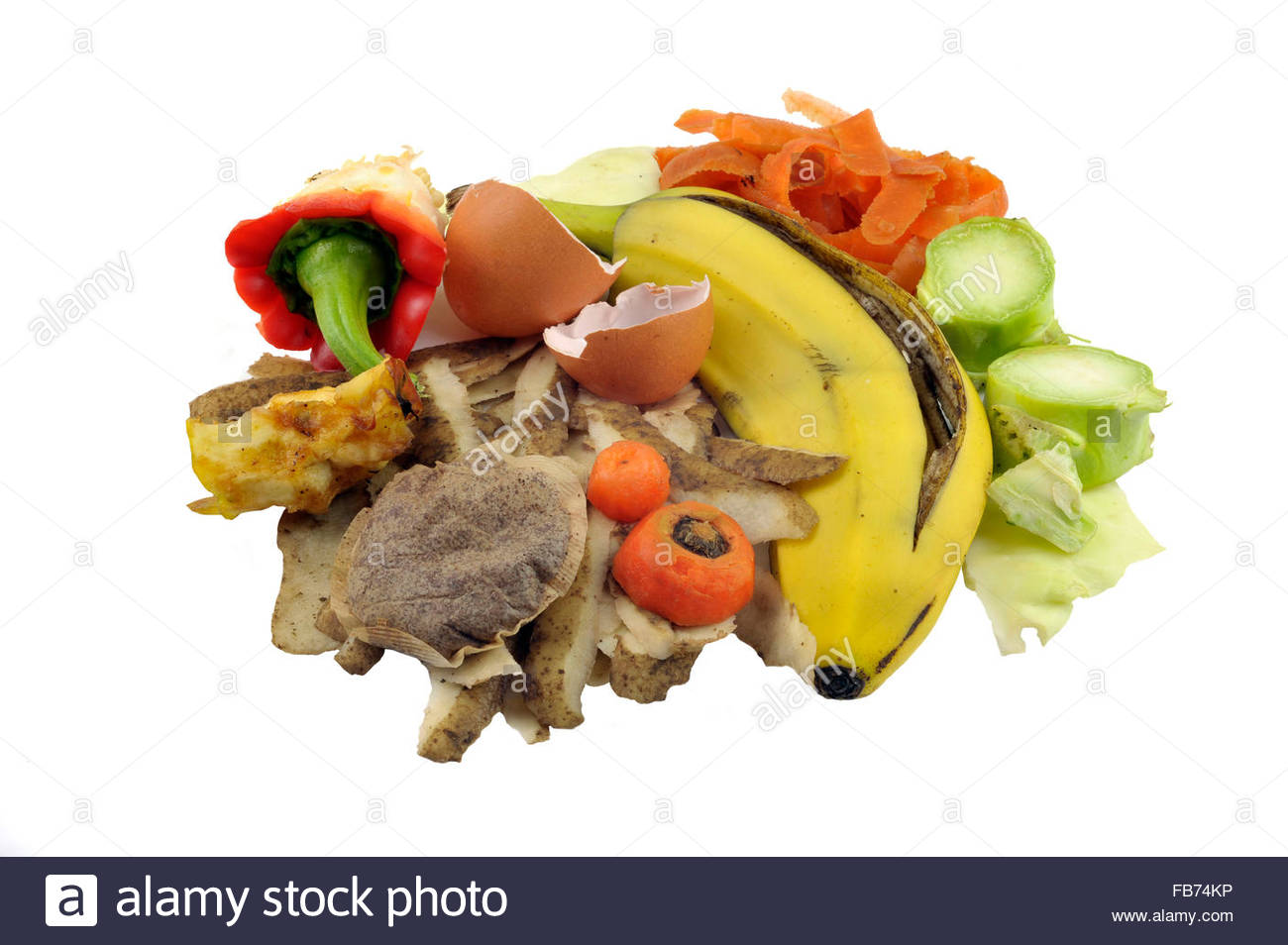 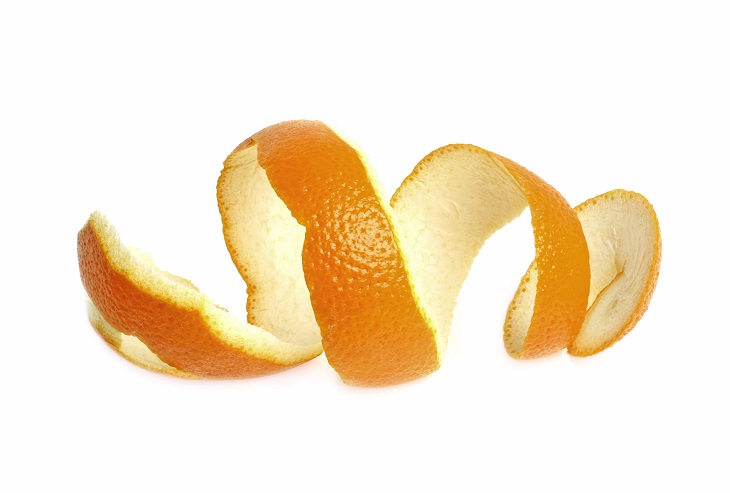 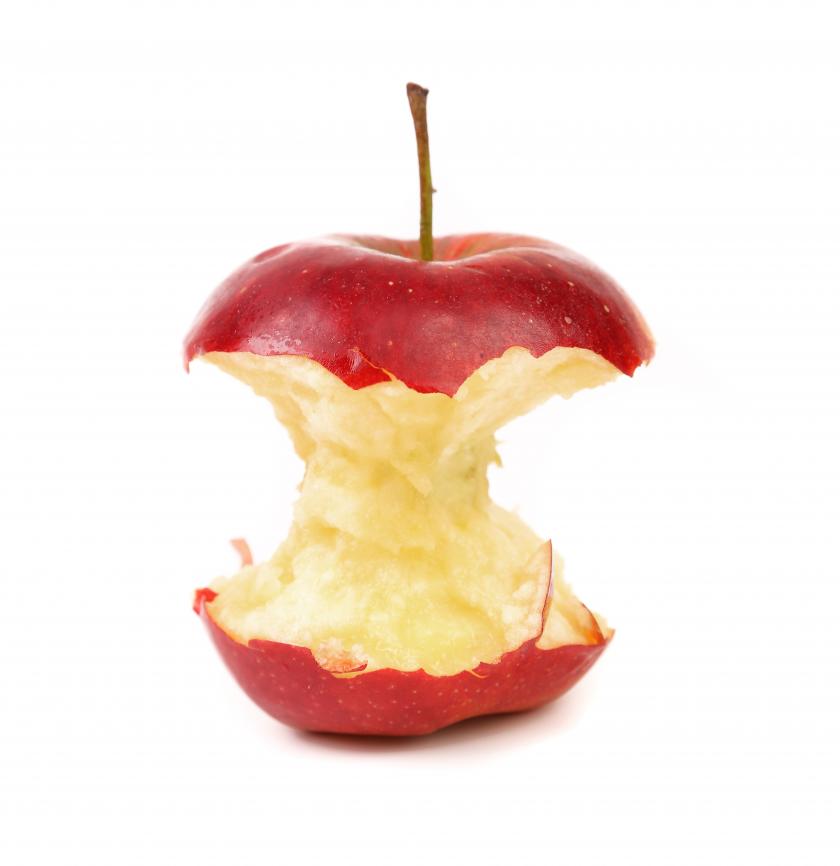 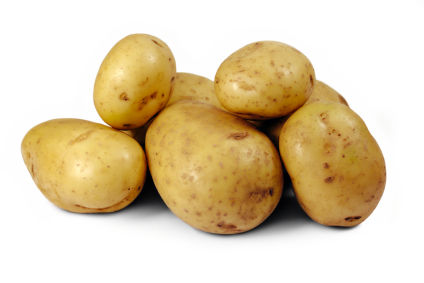 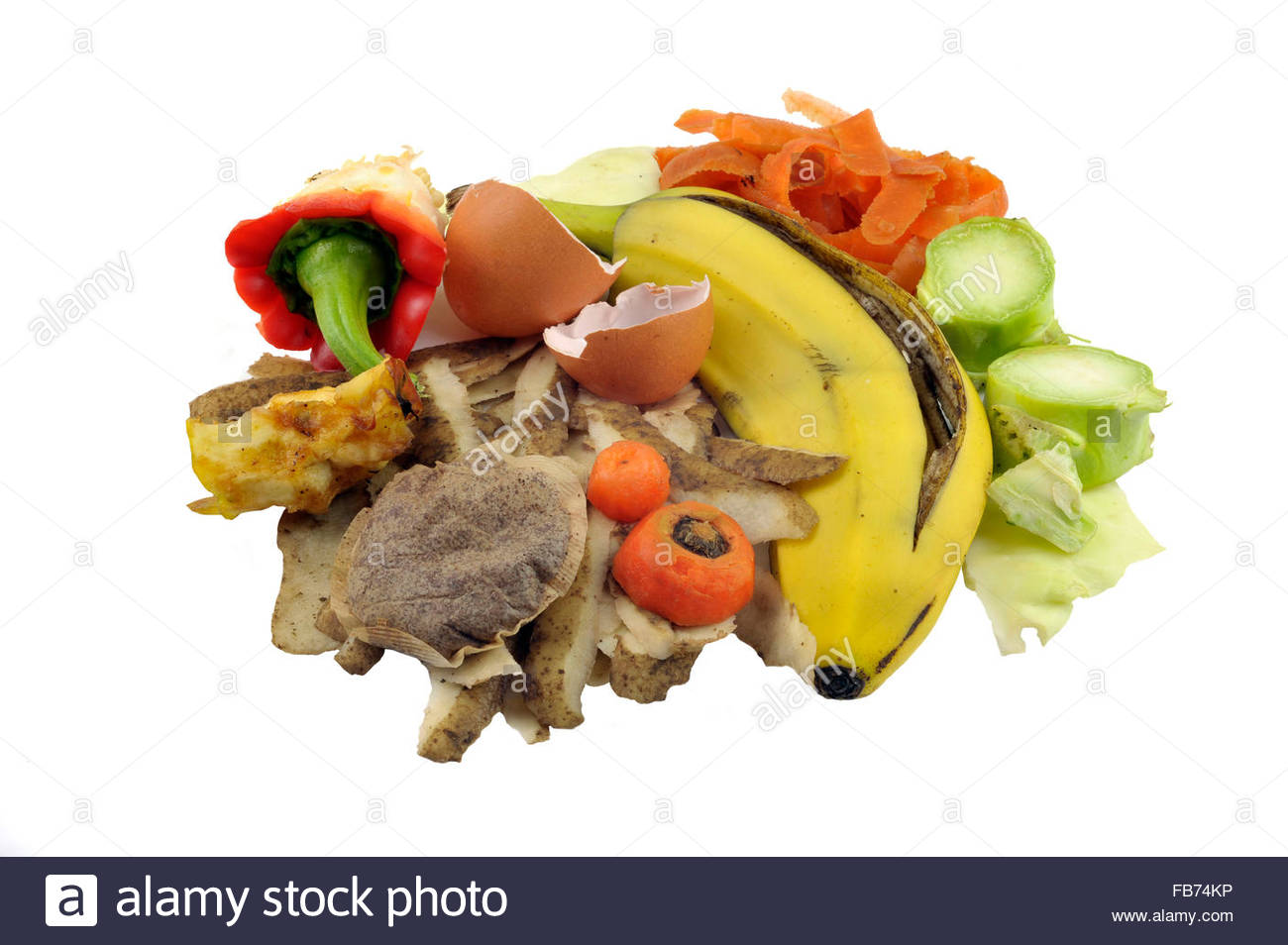 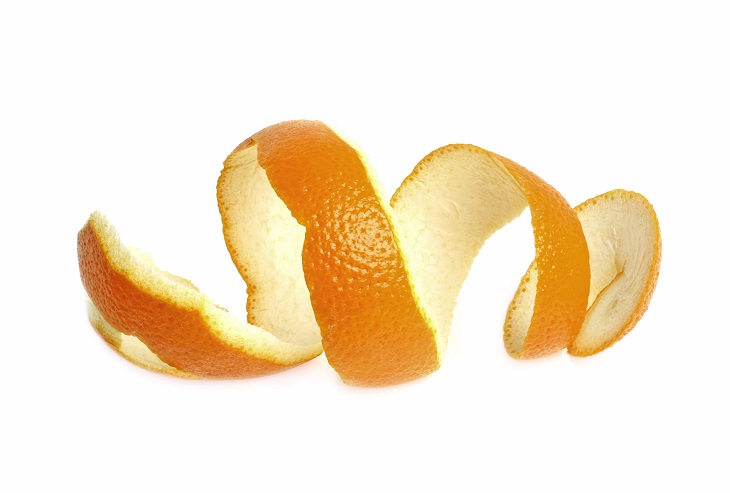 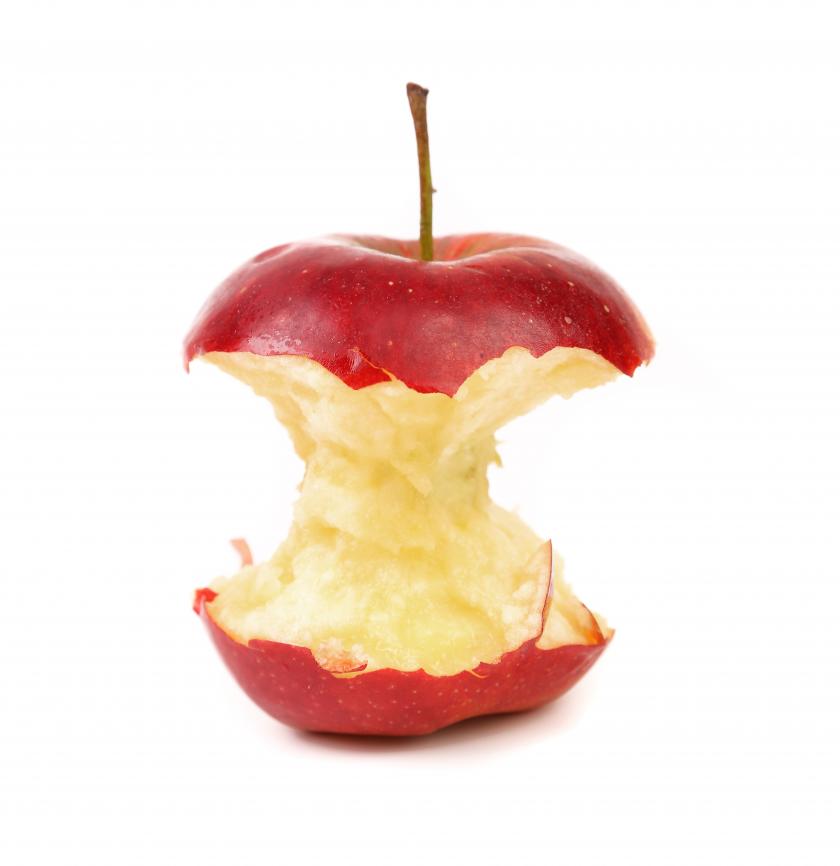 SPOT THE DIFFERENCERecycling can be fun for all the family. 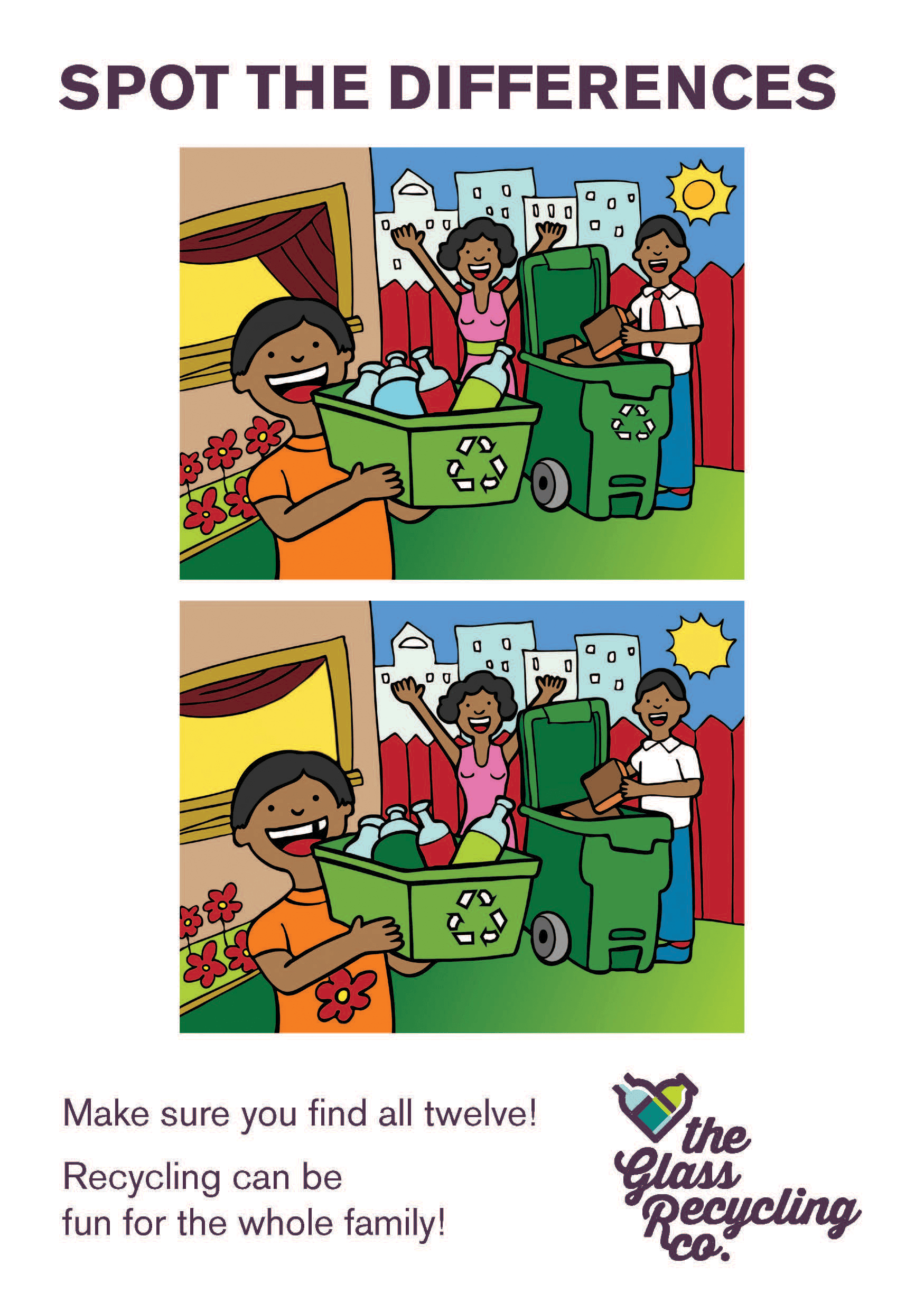 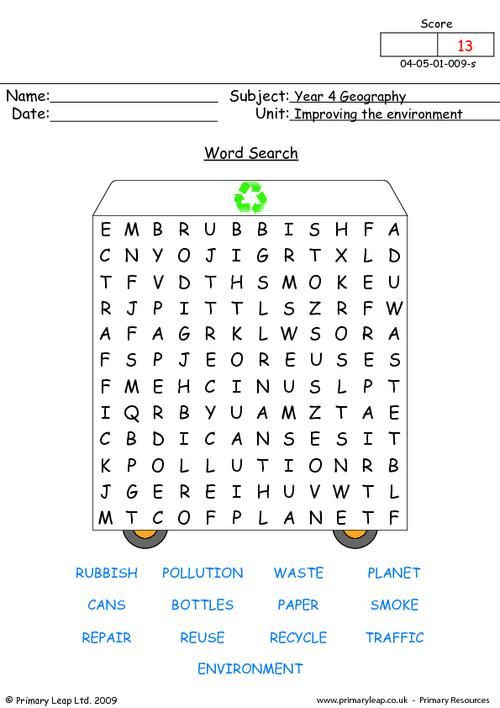 REDUCE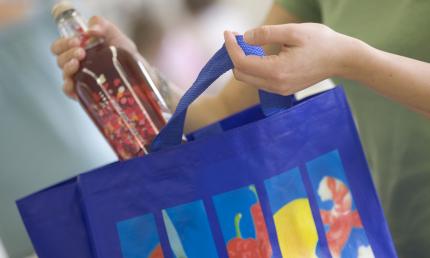 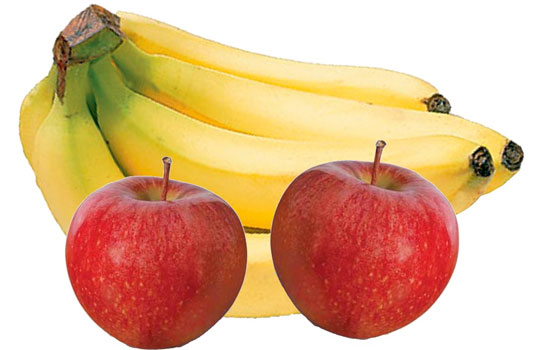 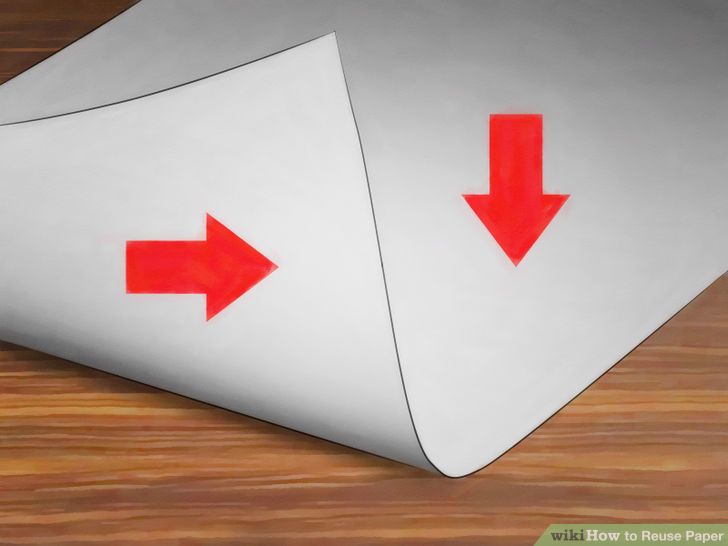 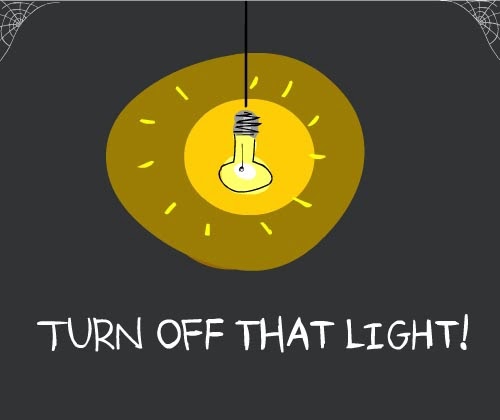 REUSE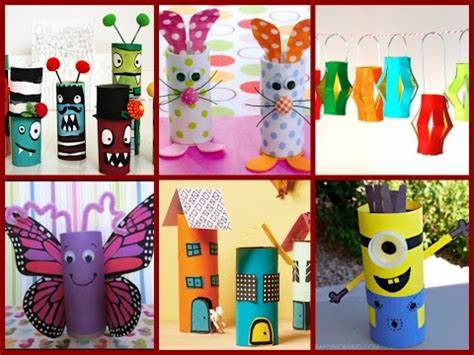 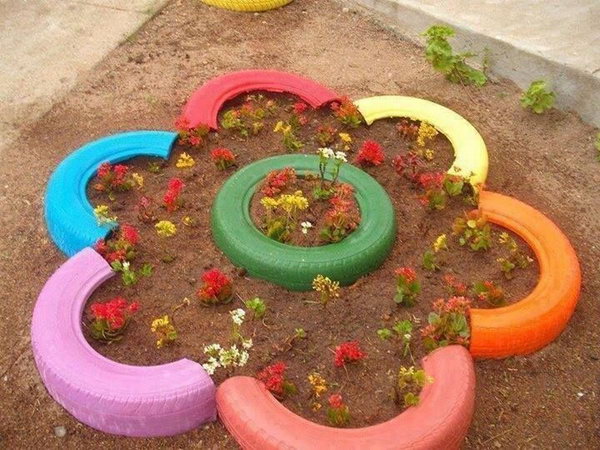 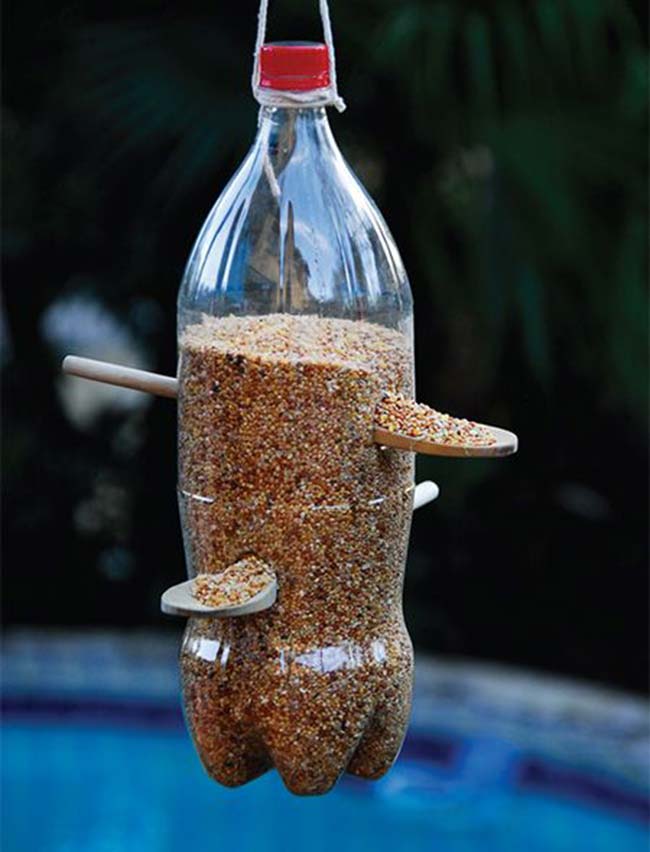 CROSSWORD PUZZLEUSE THE WORDS AT THE SIDES TO HELP COMPLETE THE CLUESACROSS2. Plastic pots, tubs and trays can be recycled in our ______ bin4. After you read the ____________ you can reuse it for wrapping paper or recycle it9. Waste reduction and recycling help to _________ our planet10. It’s important to _________ plastic, aluminium, newspaper and glass11. It’s good to donate your old _____ so someone else can play with themDOWN1. ________ bottles and jars can be recycled over and over again3. Lets not litter and keep our district _______5. All food waste can be recycled in our _______ bin6. When our black/ green bin is collected, the lorry empties the rubbish at the ______7. When shopping, use reusable bags instead of _______ bags to reduce waste8. Use both sides of paper to ______ the amount of paper we use10. The 3 R’s are Reduce, _______ and RecycleRECYCLERecycling is using old things and making them into new ones. Plastic bottles, papers and drink cans be recycled.Help Eco find his way through the recycle symbol and put the bottle in the recycle bin.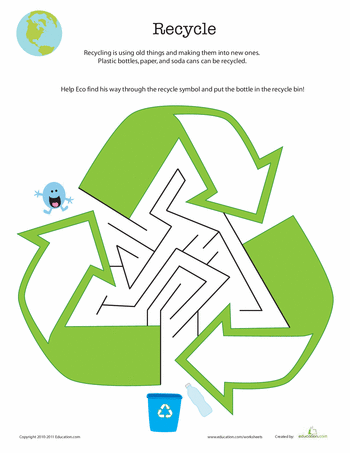 ANSWER PAGESecret message – RECYCLE TODAY FOR A BETTER TOMORROW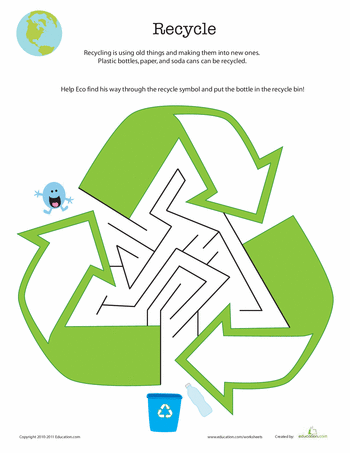 RECYCLE – WHAT BIN DO I GO IN?BLUE = BROWN=CROSSWORD PUZZLE831562479101183156247910118R3 C E1G L5B6D D2 BLUE R U U A A O M C S4N EW S P A 7 PE R  S N L A S9P RO  TE C T  I10RE  CY C L E  E U11T OY  S E